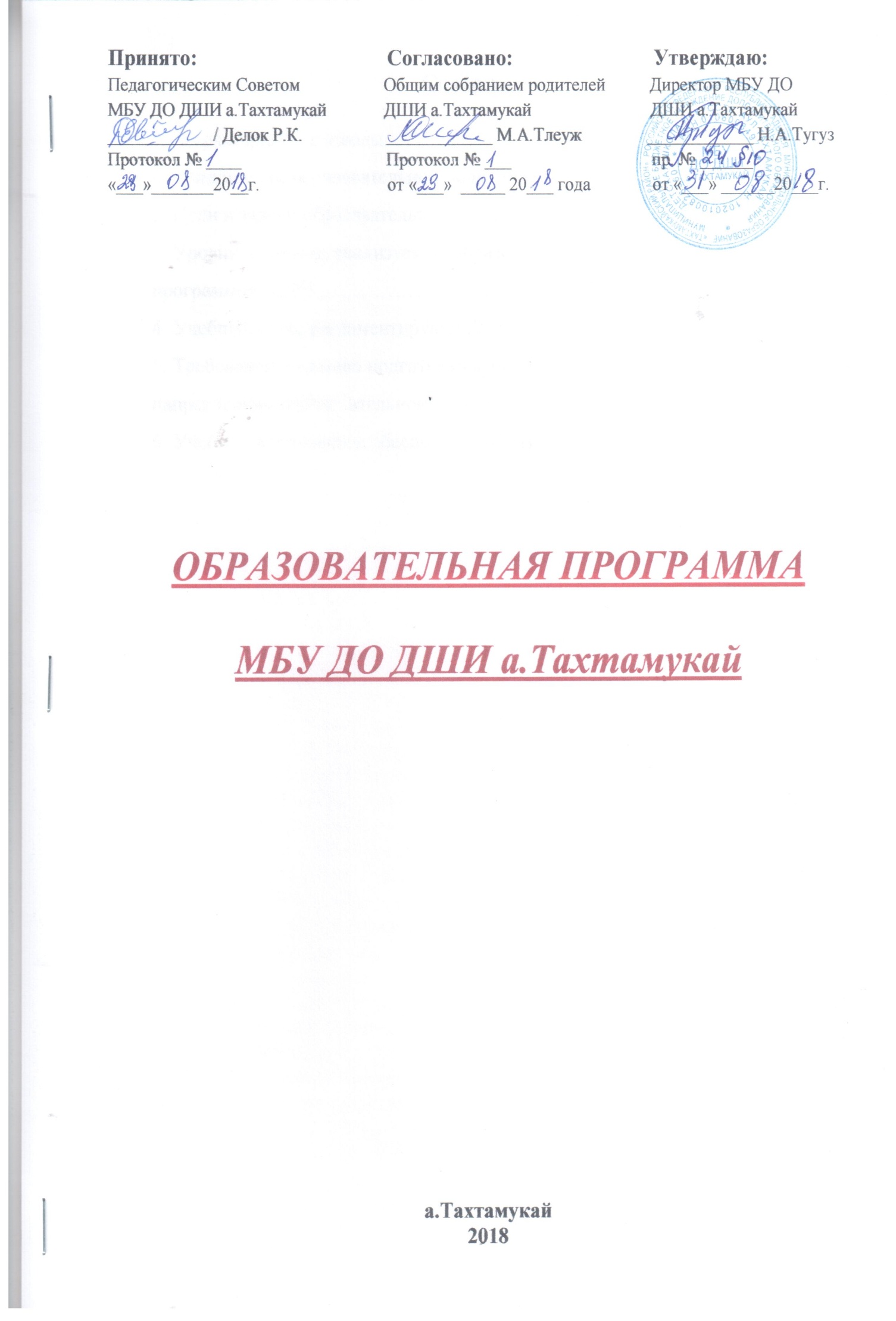 Содержание:Характеристика школы и принципов ее образовательной политики……………………………………32. Цели и задачи образовательной деятельности ДШИ……………………….43. Уровни освоения, реализуемые образовательнойпрограммой ДШИ………………………………………………………………..54. Учебный план, регламентирующий образовательный процесс……………65. Требования к уровню подготовки выпускника по основным направлениям образовательной деятельности ДШИ…………………………86. Учебно-методическое обеспечение образовательной программы………..13Образовательная программа  МБУ ДО ДШИ а.Тахтамукай - это комплексная программа, которая отражает ведущие цели, задачи,  направления и содержание деятельности детской школы искусств, обеспечивает сохранение целостности образовательного пространства учреждения и его специфики и определяет главный результат педагогического процесса ДШИ - достижения учащимися уровня художественно-эстетической образованности, дающей возможность социального, личностного и профессионального самоопределения.  1.Характеристика школы (информационная справка) и принципов ее образовательной политики. Детская школа искусств а.Тахтамукай является учреждением дополнительного  образования детей в сфере культуры и искусства. ДШИ реализует дополнительные предпрофессиональные и общеразвивающие образовательные программы. В школе обучается  232 учащихся.  МБУ ДО Детская школа искусств а.Тахтамукай ориентирована на образование детей с учетом их индивидуальных (возрастных, физиологических, психологических, творческих, интеллектуальных и других) особенностей, образовательных потребностей и возможностей путем создания адаптивной образовательной системы и максимально благоприятных условий для развития каждого ребенка. В целях  всестороннего удовлетворения образовательных потребностей жителей аула Тахтамукай комплексная образовательная программа ДШИ объединяет в единое целое реализацию различных дополнительных предпрофессиональных и общеразвивающих образовательных программ, содержание которых отражается в 4 основных направлениях: Музыкальное исполнительство; Изобразительное искусство;Искусство театра; Раннее эстетическое развитие (платные образовательные услуги).Срок освоения дополнительных образовательных программ, реализуемых в детской школе искусств – от одного года до девяти лет.Комплексная образовательная программа ДШИ - это целостная  образовательная система, опирающаяся в своей жизнедеятельности на принципы: гуманизации (утверждение ценности общекультурного наследия человечества, внимание к ценностям различных видов искусства); дифференциации (выявление и развитие у учащихся склонностей и способностей к знаниям в различных областях искусства и культуры); индивидуализации (построение образовательного процесса с каждым учащимся на основе его индивидуальных интересов, склонностей и способностей; учет индивидуальных особенностей преподавателей в реализации им творческих замыслов); личностного подхода (обеспечение благоприятных условий для личностного роста каждого субъекта образовательного процесса как полноценно функционирующей и развивающейся личности, находящейся в непрерывном движении и становлении); прогностичности (учет тенденций изменения социального заказа и системы образования, видение новых интересов и потребностей участников образовательного процесса); творческой направленности (утверждение ценностей творчества, новаторства); активности (включение всех участников образовательного процесса во все сферы жизнедеятельности школы). Данные принципы, лежащие в основе содержания образовательной программы ДШИ, ориентированы на личность ребенка и создание условий для развития его творческих способностей и внутреннего духовного мира, эмоциональной и волевой сферы, на творческое сотрудничество всех субъектов образовательного процесса (учащихся, преподавателей, родителей). 2.Цели и задачи образовательной деятельности  ДШИ.Целями деятельности  ДШИ являются: творческое развитие обучающихся посредством создания культурно-образовательной среды и организации обучения в различных областях искусства; социальная адаптация обучающихся путем освоения учащимися содержания дополнительных образовательных программ, общекультурного развития и навыков творческой коммуникации; создание основы для ранней профессиональной ориентации учащихся как основы осознанного выбора и последующего освоения профессии в сфере культуры и искусства.Задачи образовательной программы ДШИ:осуществление государственной политики гуманизации образования, основывающейся на приоритете свободного развития личности;обеспечение условий для выполнения задачи вхождения ребенка в мир искусства как важного компонента культуры, освоение мировых ценностей культуры и искусства;обеспечение условий для сохранения и совершенствования традиций отечественного художественно-эстетического образования;использование вариативных подходов к организации образовательного процесса в целях адаптации учебных программ к способностям и возможностям каждого учащегося;создание условий для обеспечения индивидуального подхода к каждому учащемуся в рамках образовательного процесса с целью реализации его склонностей, интересов, потребностей;внедрение современных методик, технологий и программ в условиях МБУ ДО ДШИ а.Тахтамукай, использование учебников и пособий нового поколения,  разработка авторских методик, технологий и программ в условиях  ДШИ.3.Уровни  освоения, реализуемые образовательной программой МБУ ДО ДШИ а.Тахтамукай В целях организации учебно-воспитательного процесса с широкими и гибкими возможностями удовлетворения образовательных потребностей и  индивидуальных (возрастных, физиологических, психологических, творческих, интеллектуальных и других) особенностей учащихся в МБУ ДО ДШИ а.Тахтамукай следующие программы: НОРМАТИВНЫЕ СРОКИ ОБУЧЕНИЯ:- Уровень творческой и ранней профессиональной ориентации, предполагающий  достижение повышенного уровня образованности в избранной области искусства, активную деятельностную самореализацию в  творчестве, способность объективно оценивать границы собственных возможностей, готовность к продолжению обучения в профессиональных учебных заведениях культуры и искусства после окончания ДШИ. В эту группу входят дети с хорошими и отличными природными данными. Образовательный процесс с детьми данной группы протекает более интенсивно. В целях более интенсивного развития детей данной группы возможно выделение дополнительных часов для их обучения и подготовки к концертам, конкурсам и фестивалям различного уровня. Обучение базируется на принципах индивидуального подхода к развитию способностей детей в избранной области искусства. Ученики этой группы – главные участники конкурсов, выставок и фестивалей (в том числе и международных). Данные образовательные уровни дают возможность свободного выбора учащимися  степени образованности и творческого самовыражения. 4. Учебный план, регламентирующий образовательный процесс. Учебный план ДШИ составлен на основе учебных планов образовательных программ для детских школ искусств,  рекомендованных Министерством культуры РФ для использования в образовательном процессе детских школ искусств. Целью данного учебного плана ДШИ является: создание благоприятных условий организации образовательного процесса на основе выявления и реализации способностей каждого ребенка на всех этапах обучения, определения перспектив его развития и, тем самым, предоставление оптимальных возможностей для активного включения в непрерывный процесс художественно-эстетического образования. Структура и содержание учебного плана ДШИ соответствует требованиям примерного учебного плана и состоит из двух основных частей – обязательной и вариативной. Обязательный блок учебного плана реализуется за счет цикла основных образовательных дисциплин каждого из направлений – музыкальное исполнительство, изобразительное искусство, хореографическое искусство, ранее эстетическое развитие.  Вариативный блок учебного плана обеспечивает реализацию, творческих возможностей и интересов каждого учащегося.УЧЕБНЫЙ ПЛАН1.Учебный план МБУ ДО ДШИ а.Тахтамукай предлагают целесообразный, методически обоснованный объем учебной нагрузки учащихся и ее распределение. 2. Комплекс предметов и объем часов, зафиксированных в учебном плане, определяют полноту и интенсивность образовательного процесса, что полностью отвечает целям и задачам художественно-эстетического  образования.  создание условий для наиболее полной реализации целевого выбора учащегося; достижение уровня развития личности, достаточного для ее творчески-деятельностной самореализации и самовыражения в сфере искусства; достижения уровня образованности, позволяющего выпускнику самостоятельно ориентироваться в ценностях мирового культурного пространства;         – приобретение собственного опыта художественно-эстетической деятельности, выраженного в достаточно высокой степени овладения знаниями, умениями и навыками по выбранному виду искусства. 3.Структура учебного плана: комплексный учебный план школы состоит из учебных планов программ дополнительного образования детей по предпрофессиональным и общеразвивающим программам.4.Учебный план состоит из обязательной и вариативной частей. Обязательной частью всех ОП являются профилирующие предметы. 5.Количественный состав групп определяется нормативными требованиями к дополнительной образовательной программе определенной области искусства и указывается в примечании к учебному плану каждой программы.Текущий контроль осуществляется преподавателем и предполагает использование пятибалльной системы оценивания. По результатам текущего контроля выводятся четвертные и годовые оценки. Промежуточная аттестация определяет успешность развития учащегося и освоение им образовательной программы на определенном этапе обучения. 	Итоговая аттестация (экзамен и др. формы) определяет  уровень и качество освоения образовательной программы. Экзамены проводятся в выпускных классах в соответствии с учебными планами программ. 	Начало учебного года – 1 сентября, окончание – 31 мая. Каникулы проводятся в сроки, определяемые графиком образовательного процесса. Продолжительность урока (40 минут) определяется Уставом школы. Формы промежуточной аттестации:- контрольные уроки, которые проводятся в конце каждой четверти в присутствии дополнительно 1-2 преподавателей;- зачеты, которые проводятся 1(2) раза в год в присутствии комиссии, обсуждающей уровень подготовки учащихся: технические зачеты, зачеты в классе ансамбля, аккомпанемента, музыкального инструмента; переводные дифференцированные зачеты в конце каждого учебного года.  - концерты класса, которые проводятся по итогам каждого полугодия и носят публичный характер;- академические концерты, которые проводятся в конце I  полугодия, и предполагают публичное исполнение академической программы или ее части в присутствии комиссии и носят открытый характер;- контрольные прослушивания, которые проводятся в выпускных классах и выявляют степень готовности к итоговой аттестации. Контрольные прослушивания проводятся в концертном зале или классе в присутствии комиссии;- текущие просмотры, которые проводятся в конце 1 полугодия в присутствии комиссии (программа «Изобразительное искусство»);- текущие просмотры – театральные постановки, которые проводятся в конце 1 полугодия в присутствии комиссии и зрителей(программа  «Искусство театра»);- итоговые просмотры, которые проводятся в присутствии комиссии в конце каждого года и предполагают публичное обсуждение уровня и качества выполнения учебных работ (программа «Изобразительное искусство»).           -  итоговые просмотры – театральные постановки, спектакли, которые проводятся в присутствии комиссии и зрителей, в конце каждого года (программа «Искусство театра»).Формы итоговой аттестации:- экзамен, который проводится по окончании основного курса обучения в выпускных классах и определяет качество освоения образовательной программы.    5. Требования к уровню подготовки выпускникапо основным направлениям образовательной деятельностиМБУ ДО ДШИ а.ТахтамукайОбучение ребенка в школе искусств направлено на достижение уровня образованности, позволяющего реализовать свой целевой выбор в избранной области искусства. У выпускника школы искусств должны сформироваться необходимые личностные качества (волевые, эмоциональные, интеллектуальные и др.), стимулирующие общекультурное развитие, приобретение социального опыта и навыков творческой коммуникации. Дополнительные образовательные программы художественно-эстетической направленности носят практико-деятельностный характер, поэтому требования к уровню подготовки выпускника учитывают степень активности включения учащегося в учебно-исполнительскую (учебно-практическую), учебно-теоретическую, творческую и культурно-просветительскую деятельность. Исходя из этого, уровень подготовки выпускника школы искусств определяется с учетом:образовательной области (музыкальное исполнительство, изобразительное искусство, хореографическое искусство);уровня освоения образовательных программ (повышенный уровень, уровень ранней профессиональной ориентации); видов деятельности (учебно-исполнительская, учебно-теоретическая, творческая или креативная, культурно-просветительская); результата обучения (овладение знаниями, умениями, навыками) в выбранной образовательной области, личностного развития.Музыкальное исполнительство	Изобразительное искусствоИскусство театра6. Учебно-методическое обеспечение образовательной программы.Учебно-методическое обеспечение образовательной программы ДШИ ориентировано на реализацию целей и задач художественно-эстетического образования, возросшие требования к культурно-просветительской работе в современных условиях. Одним из основных компонентов учебно-методического обеспечения педагогического процесса ДШИ являются программы учебных предметов в области музыкального, художественного, хореографического  образования, в условиях МБУ ДО ДШИ а.Тахтамукай.Качественное освоение всех программ дополнительного образования детей обеспечивается в ДШИ:-необходимыми условиями для проведения занятий (учебные кабинеты для индивидуальных и коллективных занятий, оборудованные в соответствии с необходимыми требованиями организации образовательного процесса в сфере культуры и искусства);- комплектом музыкальных инструментов;-фондом натурных материалов; -костюмерным фондом;- библиотечным фондом;-фондом наглядных пособий, нотного и учебно-методического материала, аудио- и видеокассет, DVD-дисков.  Материально-техническое, учебно-методическое оснащение образовательного процесса позволяет обеспечить реализацию заявленной комплексной образовательной программы МБУ ДО ДШИ а.Тахтамукай.№ОБРАЗОВАТЕЛЬНАЯ ПРОГРАММАСРОК ОБУЧЕНИЯ (ЛЕТ)1.Дополнительные предпрофессиональные общеобразовательные программы:«Фортепиано»8«Народные инструменты»5«Искусство театра»5,8«Живопись»52.Дополнительные общеразвивающие общеобразовательные программы:«Эстрадный вокал»4«Музыкальное искусство» (фортепиано, адыгская гармоника, гитара, домра, хоровое пение)4«Раннее эстетическое развитие»1Виды деятельностиУровни освоения ОПУровни освоения ОППовышенный уровеньУровень ранней профессиональной ориентацииУчебно-исполнительскаяДостаточно высокий уровень сформированности практических исполнительских навыков, позволяющий самостоятельно разучивать и художественно цельно исполнять произведения различных жанров и стилей (сольное, ансамблевое, коллективное исполнительство); умение применять навыки музицирования (чтения с листа, аккомпанемента и подбора по слуху) в досуговой практической деятельности.Достижение высокого уровня владения знаниями, умениями и навыками, позволяющего успешно справляться с исполнением концертных программ (сольное, ансамблевое и коллективное  исполнительство), умение выразить свою индивидуальность в исполняемом произведении. Владение навыком осознанного и  эмоционального восприятия музыкального произведения. Формирование ярко выраженных качеств творческой личности, необходимых для активной концертно-конкурсной деятельности. Готовность к  продолжению образования в сфере музыкального искусства.Учебно-теоретическаяДостаточно высокий уровень владения теоретическими знаниями в области музыкального искусства. Достижение уровня эрудированности, позволяющего различать и понимать музыкальный язык произведений разных жанров, стилей и направлений музыкального искусства. Формирование умения результативно использовать полученные знания в практической культурно-досуговой деятельности.Достижение высокого уровня владения теоретическими знаниями в области музыкального искусства. Разносторонняя музыкальная эрудиция, позволяющая самостоятельно анализировать незнакомые произведения, различая особенности музыкального языка разных жанров, стилей и направлений музыкального искусства.  Умение успешно применять полученные знания в концертно-конкурсной деятельности.Творческая (креативная)Формирование навыка творческого самовыражения через исполнительство (сольное, ансамблевое, коллективное). Овладение навыками сочинения несложных мелодий и аккомпанементов, умение импровизировать. Использование полученных навыков в учебной и практической культурно-досуговой деятельности.Овладение навыком творческого самовыражения через исполнительство (сольное, ансамблевое, коллективное), навыком сочинения  мелодий и аккомпанементов. Умение импровизировать (с элементами музыкальной лексики различных стилей и направлений). Использование полученных навыков в учебной, конкурсной и практической культурно-досуговой деятельности.Культурно-просветительская Формирование мотивации к внеурочной культурно-просветительской деятельности, умение сочетать в ней разнообразные исполнительские навыки. Достаточно высокий уровень формирования сценической выдержки.Формирование устойчивой мотивации к внеурочной культурно-просветительской, концертной и конкурсной   деятельности, умение сочетать в ней разнообразные исполнительские навыки. Формирование исполнительской свободы, артистизма, творческой сценической индивидуальности.Виды деятельностиУровни освоения ОПУровни освоения ОПВиды деятельностиПовышенный уровеньУровень ранней профессиональной ориентации)Учебно-исполнительскаяДостаточно высокий уровень знаний, умений, навыков, необходимый для индивидуальной практической деятельности в области изобразительного искусства.  Умение самостоятельно решать поставленные задачи и художественно их реализовывать. Овладение  специфическими особенностями раскрытия художественного образа в различных жанрах и видах изобразительного искусства. Достижение высокого уровня владения знаниями, умениями и навыками, позволяющего самостоятельно создавать произведения искусства. Овладение различными художественными материалами, техниками и жанрами. Умение грамотно и осмысленно применить полученные навыки для решения художественных задач, выразить свою индивидуальность через цвет и манеру исполнения. Формирование ярких качеств  творческой личности, необходимых для продолжения образования в области изобразительного искусства.Учебно-теоретическаяДостаточно высокий уровень владения теоретическими знаниями и функциональной грамотностью в области изобразительного искусства. Овладение законами цветоведения. Осознанное и грамотное использование приемов линейной и световоздушной перспективы.Достижение высокого уровня функциональной и теоретической грамотности, необходимого для участия в выставках различного уровня (в том числе международного) и продолжения обучения в средних и высших учебных заведениях художественного профиля. Овладения навыками осознанного восприятия и анализа произведений изобразительного искусства, умение ориентироваться в отечественной и зарубежной изобразительной практике. Творческая (креативная)Формирование  умения воплощать представления и фантазии в работе над композицией.Умение творчески воплощать художественный образ в работе (подготовка замысла, его развитие, отбор подсобного материала и его обобщение, определение смыслового композиционного центра). Выражение индивидуального отношения учащегося к изображаемому.  Формирование умения творчески использовать полученные знания в практической деятельностиДостаточно развитое композиционное мышление. Формирование навыка творческого самовыражения через художественный образ в композиции при помощи  различных материалов, жанров и техник исполнения. Умение творчески применять полученные знания и навыки в практической деятельности (включая  подготовку конкурсных работ).Культурно - просветительскаяФормирование мотивации к  участию в конкурсах, фестивалях, выставках.Овладение навыками самостоятельной и коллективной творческой деятельности. Формирование умения сочетать различные виды деятельности и применять их во внеклассных мероприятиях.Формирование навыков подготовки и участия в конкурсах, фестивалях, выставках.Формирование навыка творческого самовыражения через  манеру и технику исполнения конкурсных работ (через выбор различных художественных материалов, стилей и направлений изобразительного искусства). Умение результативно использовать полученные знания, умения и навыки в , конкурсной и культурно-просветительской  деятельностиВиды деятельностиУровни освоения ОПУровни освоения ОППовышенный уровеньУровень ранней профессиональной ориентацииУчебно-исполнительскаяДостаточно высокий уровень знаний, умений, навыков в области театрального искусства. Умение разучивать и грамотно показывать ведущие партии различных театральных  жанров и стилей.Достижение высокого уровня исполнения театральных постановок индивидуально и в коллективе. Овладение навыками самостоятельного разучивания сценарных партий.  Формирование ярко выраженных качеств творческой личности, необходимых для активной театрально-концертной деятельности. Готовность к  продолжению образования в сфере театрального искусства.Учебно-теоретическаяДостаточно высокий уровень владения теоретическими знаниями в области театрального искусства. Достижение уровня эрудированности, позволяющего различать и понимать язык произведений разных жанров, стилей и направлений театрального искусства. Формирование умения результативно использовать полученные знания в практической культурно-досуговой деятельности.Достижение высокого уровня владения теоретическими знаниями в области театрального искусства. Разносторонняя эрудиция в области хореографического искусства, позволяющая самостоятельно анализировать произведения разных жанров, стилей и направлений театрального искусства.  Умение успешно применять полученные знания в театрально-концертной деятельности.Творческая (креативная)Формирование навыка творческого самовыражения через импровизацию и сочинение простейших театральных постановок. Использование полученных навыков в учебной, практической культурно-досуговой деятельности.Формирование навыка творческого самовыражения через исполнительство (сольное, ансамблевое) в различных театральных жанрах. Владение навыками сочинения несложных театральных номеров, умение импровизировать. Использование полученных навыков в  конкурсной и практической культурно-досуговой деятельности.Культурно-просветительская Формирование  мотивации к внеурочной культурно-просветительской деятельности, умение сочетать в ней разнообразные исполнительские навыки. Достаточно высокий уровень формирования сценической выдержки.Формирование устойчивой мотивации к внеурочной, концертной и конкурсной   деятельности, умение сочетать в ней различные исполнительские навыки. Формирование сценической свободы, артистизма, творческой ндивидуальности.